Maths Long term planner  Year 5 Cycle B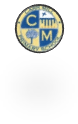 Maths Long term planner  Year 5 Cycle BMaths Long term planner  Year 5 Cycle BMaths Long term planner  Year 5 Cycle BMaths Long term planner  Year 5 Cycle BMaths Long term planner  Year 5 Cycle BMaths Long term planner  Year 5 Cycle BMaths Long term planner  Year 5 Cycle BMaths Long term planner  Year 5 Cycle BMaths Long term planner  Year 5 Cycle BMaths Long term planner  Year 5 Cycle BMaths Long term planner  Year 5 Cycle BMaths Long term planner  Year 5 Cycle BMaths Long term planner  Year 5 Cycle BMaths Long term planner  Year 5 Cycle BMaths Long term planner  Year 5 Cycle BMaths Long term planner  Year 5 Cycle BMaths Long term planner  Year 5 Cycle BMaths Long term planner  Year 5 Cycle BMaths Long term planner  Year 5 Cycle BTermWeek 1Week 1Week 2Week 3Week 3Week 3Week 3Week 4Week 4Week 4Week 5Week 5Week 5Week 6Week 7Week 7Week 7Week 8Week 8AutumnPlace Value (15) Place Value (15) Place Value (15) Place Value (15) Place Value (15) Place Value (15) Place Value (15) Addition and Subtraction (10)Addition and Subtraction (10)Addition and Subtraction (10)Addition and Subtraction (10)Addition and Subtraction (10)Addition and Subtraction (10)Multiplication & Division A (15)Multiplication & Division A (15)Multiplication & Division A (15)Multiplication & Division A (15)Multiplication & Division A (15)Multiplication & Division A (15)Autumn Fractions A (20) Fractions A (20) Fractions A (20) Fractions A (20) Fractions A (20) Fractions A (20) Fractions A (20) Fractions A (20) Fractions A (20) Fractions A (20) Fractions A (20)Tests(3)Multiplication & Division B (10)Multiplication & Division B (10)Multiplication & Division B (10)Multiplication & Division B (10)Multiplication & Division B (10)SpringMultiplication & Division B (5)Multiplication & Division B (5)Musical Maths Week – GAP objectivesFractions B (10)Fractions B (10)Fractions B (10)Fractions B (10)Fractions B (10)Fractions B (10)Volume(5)Volume(5)Volume(5)Volume(5)SpringPerimeter & area (5)Perimeter & area (5)Perimeter & area (5)Perimeter & area (5)Negative NumbersNegative NumbersNegative NumbersTestsTestsTestsStatisticsStatisticsStatisticsStatisticsStatisticsSummerDecimals and Percentages (15)Decimals and Percentages (15)Decimals and Percentages (15)Decimals and Percentages (15)Decimals and Percentages (15)Decimals and Percentages (15)ShapeShapeShapeShapeShapeShapeShapeShapeSummerPosition & DirectionPosition & DirectionPosition & DirectionConverting UnitsConverting UnitsConverting UnitsConverting UnitsTests Tests Tests Tests DecimalsDecimalsDecimalsDecimalsGAPGAPGAPFocus Focus Statistics Test weeksTest weeksTest weeksMeasuresMeasuresMeasuresNumberNumberNumberNumberNumberReview time/GAPReview time/GAPReview time/GAPGeometryGeometryGeometry